Anexo IIIOrientações e sugestões para as produções de vídeos e dos bannersInstruções para a elaboração das produções das Unidades Escolares para a Mostra Osasco 60 ano.Todas as Unidades Escolares deverão enviar, até 19 de setembro de 2022, para o Núcleo Pedagógico desta Diretoria de Ensino um vídeo, que será exibido ao público na Mostra de outubro, com as seguintes características:A duração máxima é de 60 segundos (1 Minuto), já incluindo créditos. O sistema tem uma tolerância de até 3 segundos. O tamanho máximo é de 500MB, tamanho considerado superior à maioria dos vídeos de um minuto de duração já em HD. Importante: lembrar que este vídeo apresentará um recorte das atividades desenvolvidas na escola, por isso o intervalo de sua duração. Na Mostra Final serão exibidos os vídeos recortes de todas as escolas da Diretoria.Se a escola optar, para apresentar na Mostra interna, por exemplo, a produção de um vídeo onde os estudantes realizam uma reportagem sobre algum tema relacionado à cidade, sugerimos que na construção do mesmo seja destinado um espaço que deverá ser utilizado para a tradução para Libras. Veja o exemplo: 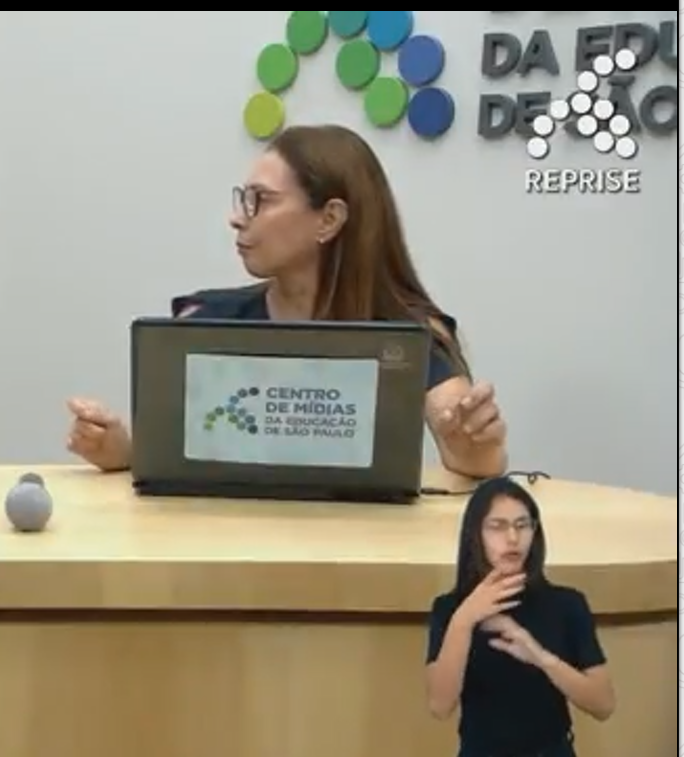 Se forem utilizar músicas, atentar para os Direitos Autorais. Músicas possuem dois tipos de direito: o direito do autor (ou seja, o direito de quem compôs a música) e o direito de utilização do fonograma (ou seja, o direito de quem executou a música). Para utilizar músicas em seu vídeo, você deve ter ambos os direitos por meio de uma autorização por escrito do titular do direito autoral (quem fez a música) e uma autorização por escrito do titular dos direitos de execução (quem toca a música).Você pode criar suas próprias faixas para o seu vídeo ou utilizar alguma música que possua licença livre. Sites como o Musopen, Archive.org, Freesound.org, Free Music Archive e Incompetech.com possuem um riquíssimo acervo, lembre-se que a licença deve permitir redistribuição e/ou adaptação. Não esqueça de sempre citar os créditos do áudio utilizado.Para utilizar uma fotografia ou uma imagem e movimento feita por outra pessoa, você deve ter uma autorização por escrito do titular dos direitos da imagem. Se não tiver essa autorização, você não pode utilizar a imagem. Assim, capte suas próprias imagens ou peça uma autorização para a pessoa que a fez. Atualmente, existem diversos tipos de licenças que permitem a utilização gratuita de imagens. Esse é o caso de imagens licenciadas por meio do Creative Commons – Atribuição (by), que exige que você simplesmente cite quem fez a imagem.Também não se esqueça de pedir autorizações para as pessoas que atuarem ou participarem do filme. Essa é uma garantia para você de que ninguém irá reclamar de ter participado do filme quando o filme estiver sendo veiculado!Quais os formatos de vídeo aceitos? Os formatos de arquivos aceitos para o envio dos vídeos são .mov, .mp4, .mp4v, .divx, .xvid, .avi e .h264. Caso possível, envie o vídeo em .mov ou .mp4, na janela 16x9 e em full HD (1920x1080), com no máximo 500MB.Todas as Unidades Escolares deverão enviar, até 19 de setembro de 2022, para o Núcleo Pedagógico desta Diretoria de Ensino um banner, que será exposto ao público na Mostra de outubro, com as seguintes características:FormataçãoDimensão: 120 cm de altura por 90 cm de largura, com cordão preso em travessa de madeira ou PVC, para ser pendurado, devendo ser impresso em gráfica.Fonte: Arial ou Times New Roman em tamanho que permita a leitura a 1 metro de distância (no mínimo 60, caixa alta, negrito, para o título e subtítulos, se houver); 36, normal, para os nomes e dados dos autores; 45, caixa alta, negrito para títulos das seções primárias subtítulos; 40, normal, para o texto.Margem: Deverá ser definida uma margem de no mínimo 2,5 cm em torno da área de apresentação do pôster (banner), sendo reservada uma faixa de 5 cm a partir da margem superior, para colocação de título e logomarcas institucionais (nome da escola, contatos institucionais e afins). Tipo de Papel: Os pôsteres (banners) deverão, preferencialmente, ser feitos com papel firme, de boa gramatura, podendo ser fosco ou glossy, em lona ou similar.Cor do Papel: A cor do plano de fundo dos pôsteres (banners) será de livre escolha dos autores, mas é recomendável a utilização de cores suaves para o fundo visto que cores intensas tornam a leitura cansativa.ConteúdosO pôster (banner) deverá conter os seguintes conteúdos: o título e subtítulo da ação desenvolvida, o nome dos profissionais envolvidos, descrição da atividade, contatos institucionais e outras informações que julgarem necessárias.Título: O título do pôster (banner) deve ser centralizado, bem destacado, permitindo que o visitante tenha facilidade em identificar a ação (no mínimo, fonte 60, caixa alta, negrito).Dados da atividade: o pôster (banner), deve contemplar introdução, objetivo, metodologia, resultados, conclusão e referências (se houver).RecomendaçõesO banner deve vir acompanhado de um tripé para sua exibição.O pôster (banner) é principalmente uma oportunidade para disseminar e debater seu trabalho com os outros participantes presentes.Faça textos curtos e objetivos, organizando as informações de modo que as ideias centrais do trabalho sejam facilmente apreendidas.Utilize todos os recursos disponíveis para o pôster (banner) despertar o interesse do público.Para mostrar resultados, prefira ilustrações (gráficos) ao invés de tabelas, mas não sobrecarregue os gráficos com informações. Também podem ser utilizadas fotografias ou outros tipos de ilustrações.Organize as ilustrações e textos em seções dispostas verticalmente. Seções dispostas horizontalmente podem confundir o leitor e dificultam a leitura. Numere as seções para melhor orientar a leitura.Use e abuse de recursos gráficos, como setas ligando partes do pôster (banner), fundos de cores diferentes, separando partes relacionadas entre si, texto com letras de tamanhos diferentes, indicando a importância de cada parte.Utilize canaletas nas bordas superior e inferior, permitindo a fixação nos expositores e fácil colocação e remoção dos mesmos.            Utilize o modelo de pôster (banner), anexo Circular enviada às escolas, para inserção das informações do seu trabalho, visto que a estrutura apresentada atende aos requisitos especificados anteriormente.